A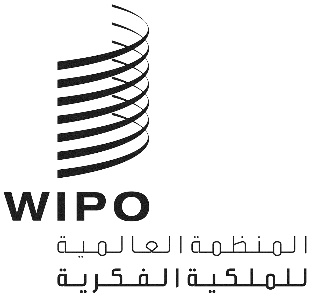 WIPO/IP/AI/3/ge/20/INF/2/PROV.1الأصل: بالإنكليزيةالتاريخ: 16 سبتمبر 2020محادثة الويبو بشأن الملكية الفكرية والذكاء الاصطناعيالدورة الثالثةجنيف، 4 نوفمبر 2020الإجراءاتوثيقة من إعداد أمانة الويبوتاريخ ومكان انعقاد الاجتماعسيُعقد الاجتماع في 4 نوفمبر 2020 من الساعة 10:00 صباحاً إلى الساعة 4 بعد الظهر بتوقيت وسط أوروبا (CET). وسيُعقد الاجتماع باعتباره اجتماعاً افتراضياً وسيحضره في المقر عدد قليل جداً من الدول الأعضاء في الويبو. وستوفر الويبو منصة إلكترونية سيُعلن عن تفاصيلها مع اقتراب تاريخ الاجتماع.والاجتماع مفتوح للجمهور.ويُشترط التسجيل على الرابط: https://www.wipo.int/meetings/en/details.jsp?meeting_id=59168اللغة والترجمة الفوريةستُتاح خلال الاجتماع ترجمة فورية شفهية بجميع اللغات الرسمية للأمم المتحدة.جدول الأعمالأعدّت أمانة الويبو جدول أعمال مؤقت (WIPO/IP/AI/3/GE/20/INF/1/Prov.1) يبرز المواضيع المطروحة في الصيغة المنقحة لقائمة القضايا بشأن سياسة الملكية الفكرية والذكاء الاصطناعي (WIPO/IP/AI/GE/20/1 Rev.). ويشير كل موضوع في جدول الأعمال إلى القضايا ذات الصلة الواردة في القائمة التي ستُناقش.هيكل الاجتماعستشمل كل جلسة يومية تمهيداً موجزاً لموضوع اليوم، وتليه مناقشة مفتوحة.وتعمل شعبة الويبو لسياسات الذكاء الاصطناعي كأمانة الاجتماع.المداخلاتيُدعى المسجلون إلى ما يلي بحلول 21 أكتوبر 2020:(أ)	إبداء رغبتهم كتابياً في الإدلاء بمداخلة، وبالإشارة إلى جدول الأعمال، تحديد القضية (أو القضايا) التي يرغبون التحدث بشأنها، وذلك بإرسال بريد إلكتروني إلى العنوان ai2ip@wipo.int. (ب)	وحيثما أمكن، تبادل مداخلاتهم كتابياً حتى يتسنى لأمانة الويبو تقديمها مسبقاً للمترجمين الفوريين.وستكون أمانة الويبو مسؤولة، بتوجيه من الرئيس، عن وضع قائمة بالمتحدثين في كل جلسة. وسيُبلغ المتحدثون المدرجون في القائمة بذلك بحلول 28 أكتوبر 2020. ويجوز للرئيس أن يأذن بشكل استثنائي بإضافة متحدثين آخرين إلى القائمة خلال انعقاد الاجتماع.وسيوجه رئيس الجلسة المناقشات ويمنح حق الكلام. ويتمتع الرئيس بمراقبة الإجراءات بالكامل. ولا يجوز لأي شخص أن يتكلم دون الحصول على إذن مسبق من الرئيس.وينبغي ألا تزيد المداخلات عن خمس دقائق للسماح لأكبر عدد ممكن من الجمهور بالتعبير.وسيدعو رئيس الجلسة المتحدث إلى التزام النظام إذا كانت ملاحظاته لا تتعلق بالموضوع محل النقاش أو إذا تجاوز الوقت المخصص له.ويجوز لرئيس الجلسة أن يقترح تأجيل المناقشة حول قضية أو قضايا محل النقاش، كما يجوز له اقتراح عملية لمواصلة هذا النقاش والمحادثة بشأن الملكية الفكرية والذكاء الاصطناعي في المستقبل، وذلك رهناً بتعليقات الدول الأعضاء.[نهاية الوثيقة]